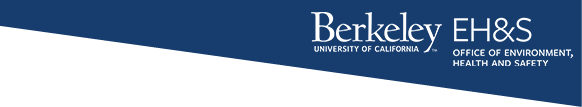 General Self-Assessment FormFor Common AreasThis self-assessment form should be used to document safety assessments in large office suites, areas with multiple cubicles, copy rooms, coffee rooms, and other common work areas. It should not be used for individual offices, nor for non-administrative areas such as shops, laboratories, and areas containing any hazardous materials.The university is required to perform and document safety self-assessments of all campus workspaces annually as a means of complying with Cal/OSHA’s requirement for an effective Injury and Illness Prevention Program (IIPP). As a result, this is a requirement of the university’s Workplace Safety Program. Each department must assess its workspaces annually using this self-assessment form or an equivalent. Each department can modify this form to make it more appropriate for their facilities and their organization structure. The items in this form can assist in identifying and correcting many unsafe practices and conditions. The unsafe practices and conditions identified on this form are prohibited by state laws or campus policies, or are generally considered to be unsafe workplace practices.After completing the self-assessment form, share the results with your supervisor and Department Safety Coordinator and applicable safety-related group (such as a department safety committee). Correct identified deficiencies as soon as possible and document correction on the form by entering the "Date Completed." If you need assistance correcting conditions, or if you have any questions or concerns about safety in the workplace, contact your Department Safety Coordinator or the Office of Environment, Health & Safety (EH&S) at (510) 642-3073.Keep the original self-assessment form on file in your department, so that it will be available should Cal/OSHA or campus oversight committees request it.This form was designed to help ensure compliance with Cal/OSHA regulations that require documented periodic assessments of all work areas as part of an effective IIPP. However, completion of this form and correction of any findings noted herein does not ensure that Cal/OSHA will not issue citations.Is the Cal/OSHA poster “Safety and Health Protection on the Job” displayed in the building and accessible to all employees?Yes (Satisfactory)No (Needs Correction) Date Corrected: 	N/ACorrective Action: Obtain posters via Cal/OSHA website.Is documentation of safety training, workplace self-assessments, and hazard corrections maintained and accessible in your department?Yes (Satisfactory)No (Needs Correction) Date Corrected: 	N/ACorrective Action: Confirm the location within your department and ensure that records are stored there.Have employees in the area been trained on the applicable Building Emergency Plan (BEP)?Yes (Satisfactory)No (Needs Correction) Date Corrected: 	N/ACorrective Action: Contact your Department Safety Coordinator to obtain the BEP, or contact your Building Coordinator if a BEP is not available. A BEP is a building-specific plan that describes emergency actions, and identifies the employees responsible for specific roles during an emergency. It is required for each building and is maintained by the Building Coordinator.Are evacuation diagrams posted?Yes (Satisfactory)No (Needs Correction) Date Corrected: 	N/ACorrective Action: Contact your Department Safety Coordinator, Building Coordinator, or EH&S (642-3073) for assistance in preparing diagrams as required by the BEP.Are fire alarm pull boxes clearly identifiable and unobstructed?Yes (Satisfactory)No (Needs Correction) Date Corrected: 	N/ACorrective Action: Clear area of obstructions.Are fire hose stations and/or portable extinguishers clearly identifiable and unobstructed?Yes (Satisfactory)No (Needs Correction) Date Corrected: 	N/ACorrective Action: Label fire-fighting equipment and clear area of obstructions.Are fire extinguishers tagged with inspections at least annually?Yes (Satisfactory)No (Needs Correction) Date Corrected: 	N/ACorrective Action: Contact your Building Coordinator to arrange for a fire extinguisher inspection by FS. Ensure that the extinguisher is properly tagged after the inspection.Do self-closing devices and door latches on fire-rated doors (doors that open into corridors or stairwells) work properly? (Doorstops are not permitted.)Yes (Satisfactory)No (Needs Correction) Date Corrected: 	N/ACorrective Action: Contact your Department Safety Coordinator to arrange for door repairs.Are there at least 18 inches (47 cm) of vertical clearance maintained between all stored items and any ceiling equipped with fire sprinklers?Yes (Satisfactory)No (Needs Correction) Date Corrected: 	N/ACorrective Action: Remove stored items that do not meet the above criteria.Are electrical panels accessible and circuit breakers clearly identified?Yes (Satisfactory)No (Needs Correction) Date Corrected: 	N/ACorrective Action: Label circuit breakers as to their function, and clear area in front of electrical panels by 36 inches.Are aisles, exits, and adjoining hallways maintained free of obstructions so that the area can be easily evacuated or accessed in case of an emergency?Yes (Satisfactory)No (Needs Correction) Date Corrected: 	N/ACorrective Action: Remove obstructions from aisles, exits, and adjoining hallways. Contact your Department Safety Coordinator if help is needed cleaning adjoining hallways.Has all electrical equipment that is required to be grounded (e.g., copiers and computers) been grounded? (Ensure that the grounding pin has not been removed and that 3-pin to 2-pin adapters are not used.)Yes (Satisfactory)No (Needs Correction) Date Corrected: 	N/ACorrective Action: Contact your supervisor or Department Safety Coordinator toarrange for installation of appropriate outlets and plugs.Are extension cords in good condition (e.g., no breaks or exposed wiring), used only as temporary wiring (less than 30 days), and not connected in series?Yes (Satisfactory)No (Needs Correction) Date Corrected: 	N/ACorrective Action: Do not connect extension cords in series. Dispose of or repair all electrical cords that are not in good condition, and replace those in use more than 30 days with permanent wiring.Has all broken, unguarded, or otherwise dangerous equipment and furniture been repaired or removed? (Example: A paper cutter without a guard to keep fingers away from the blade.)Yes (Satisfactory)No (Needs Correction) Date Corrected: 	N/ACorrective Action: Contact your supervisor or Department Safety Coordinator to arrange for removal or repair of equipment or furniture.Are floor surfaces kept dry and/or made slip-resistant?Yes (Satisfactory)No (Needs Correction) Date Corrected: 	N/ACorrective Action: Work with your supervisor, Department Safety Coordinator, or Safety Committee to address this issue.Is furniture and equipment over 1 feet tall braced to prevent tipping in an earthquake?Yes (Satisfactory)No (Needs Correction) Date Corrected: 	N/ACorrective Action: Contact your supervisor or Department Safety Coordinator for assistance in installing seismic restraints, or remove items in question.Are all work areas adequately illuminated?Yes (Satisfactory)No (Needs Correction) Date Corrected: 	N/ACorrective Action: Contact your supervisor or Department Safety Coordinator for assistance in obtaining additional lighting.Have computer workstations been ergonomically evaluated for all employees who spend four or more hours at their computer each day?Yes (Satisfactory)No (Needs Correction) Date Corrected: 	N/ACorrective Action: Contact your supervisor or Department Safety Coordinator to have a trained workstation evaluator assess the workstation. If your department does not have an evaluator, contact University Health Services, Ergonomics Program (642-8410).Completed copies of this form should be kept in department files for at least one year.Area Location (Rm/Bldg)	Area Location (Rm/Bldg)	Type of Area 	Department 	Department 	Date of Inspection 	Assessor’s Name (print) 	Signature 	Signature 	Supervisor’s Name (print) 	Signature 	Signature 	